Лаптев Григорий Андреевич
1906-1979 гг.
КАПИТАН
Прапрадедушка ученика 3В класса, Ананьева Максима Евгеньевича. Родился в деревне Денисовка, Юрьенского района, Марийской АССР. Прошел всю войну

« Тов. Лаптев при прорыве оборонительной линии противника, благодаря умелому руководству батальоном, был взят сильно укрепленный узел сопротивления- высоты 206,1. Тов. Лаптев в боях с 22 по 23.02.43 г. проявил исключительную храбрость и находчивость, тов. Лаптев несколько раз водил бойцов своего батальона в атаку и неоднократно отражал контратаки немцев, бойцы воодушевленные личным примером тов. Лаптева первыми ворвались в траншеи врага. Тов. Лаптев лично руководил боем в траншеях противника. Батальон тов. Лаптева, не смотря на не однократные контратаки фашистов, удержал высоту 206.1 в своих руках. Тов. Лаптев был ранен на поле боя, сейчас находится в госпитале.

Достоин представления к правительственной награде ордену «Красного Знамени».

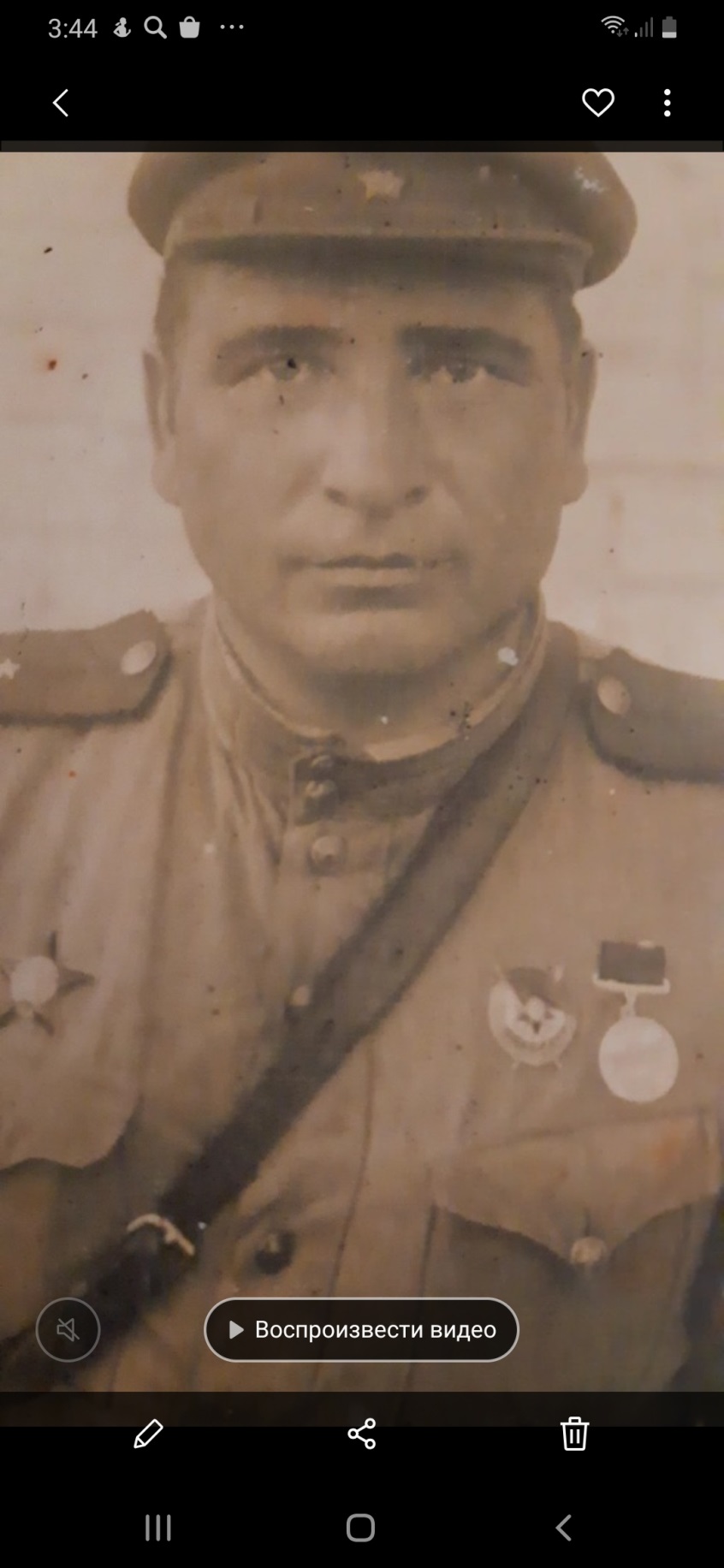 